РЕШЕНИЕОб утверждении Положения о порядке организации и проведения общественных обсуждений по вопросам  градостроительной деятельности на территории  МО "Шоруньжинское сельское поселение"	В соответствии с Градостроительным кодексом Российской Федерации, Федеральным законом от 06.10.2003г.№131-ФЗ "Об общих принципах организации местного самоуправления в Российской Федерации ", Уставом муниципального образования "Шоруньжинское сельское поселение" Собрание депутатов   муниципального образования "Шоруньжинское сельское поселение" РЕШИЛО:    1.Утвердить Положение о порядке организации и проведения общественных обсуждений по вопросам градостроительной деятельности на территории муниципального образования "Шоруньжинское сельское поселение".     2.Утвердить следующие формы :     Оповещение о начале общественных обсуждений согласно Приложению №1;     Протокола общественных обсуждений согласно Приложению№2;     Заключения о результатах общественных обсуждений согласно Приложению №3;    Книги (журнал) учета посетителей экспозиции проекта, подлежащего рассмотрению на общественных обсуждениях или публичных слушаниях согласно Приложению№4 .    3. Настоящее решение вступает в силу со дня его официального обнародования.Глава муниципального образования"Шоруньжинского сельское поселение"    ,Председатель Собрания депутатов                                  Л.А. ГригорьеваУТВЕРЖДЕНО решением  Собрания депутатовМО "Шоруньжинское сельское поселение"от  21 июня 2019 года № 171ПОЛОЖЕНИЕо порядке организации и проведения общественных обсуждений по вопросамградостроительной деятельности на территории муниципального образования« Шоруньжинское сельское поселение»1. Общие положения1.1. Настоящее Положение о порядке организации и проведения общественных обсуждений по вопросам градостроительной деятельности на территориимуниципального образования «Шоруньжинское сельское поселение» (далее - Положение) разработано в целях обеспечения соблюдения права человека на благоприятные условия жизнедеятельности, прав и законных интересов правообладателей земельных участков и объектов капитального строительства по проектам генеральных планов, проектам правил землепользования и застройки, проектам планировки территории, проектам межевания территории, проектам правил благоустройства территорий, проектам, предусматривающим внесение изменений в один из указанных утвержденных документов, проектам решений о предоставлении разрешения на условно разрешенный вид использования земельного участка или объекта капитального строительства, проектам решений о предоставлении разрешения на отклонение от предельных параметров разрешенного строительства, реконструкции объектов капитального строительства (далее - проекты, подлежащие рассмотрению на общественных обсуждениях) в соответствии с Градостроительным кодексом Российской Федерации (далее – ГрК  РФ), уставом муниципального образования «Шоруньжинское  сельское поселение» и настоящим Положением.Процедура проведения общественных обсуждений состоит из этапов, предусмотренных частью 4 статьи 5.1 ГрК РФ.Решения, принятые на общественных обсуждениях, носят рекомендательный характер и могут учитываться при вынесении решений по проектам, подлежащим рассмотрению на общественных обсуждениях.2. Организатор и инициатор проведения общественных обсуждений, участники общественных обсуждений2.1. Организатором проведения общественных обсуждений в соответствии с настоящим Положением является администрация муниципального образования «Шоруньжинское сельское поселение» (далее - организатор).	Функции по организации общественных обсуждений осуществляет уполномоченный специалист организатора (далее - представитель организатора).Инициатором проведения общественных обсуждений по проектам вопросов, предусмотренных настоящим Положением, является администрация, за исключением случая, установленного частью 11 статьи 31 ГрК РФ.В случае, установленном частью 11 статьи 31 ГрК РФ, инициатором общественных обсуждений по проектам вопросов, предусмотренных настоящим Положением, является глава муниципального образования «Шоруньжинское  сельское поселение».Участниками общественных обсуждений по проектам, подлежащим рассмотрению на общественных обсуждениях, являются лица, указанные в статье 5.1 ГрК РФ, и прошедшие, в установленном законодательстве порядке, идентификацию.3. Сроки проведения общественных обсуждений3.1. Общественные обсуждения проводятся в следующие сроки:по проектам генеральных планов, по проектам, предусматривающим внесение изменений в них – этот срок  составляет один месяц с момента оповещения жителей муниципального образования о проведении общественных обсуждений до дня опубликования заключения о результатах общественных обсуждений (ч. 8 ст. 28 ГрК РФ);	по проектам правил землепользования и застройки, по проектам, предусматривающим внесение изменений в них – этот срок составляет два месяца со дня опубликования такого проекта (ч. 13 ст. 31 ГрК РФ), в случае подготовки изменений в правила землепользования и застройки в части внесения изменений в градостроительный регламент, установленный для конкретной территориальной зоны - один месяц (ч. 14 ст. 31 ГрК РФ).3) по проектам планировки территории и проектам межевания территории - этот срок составляет один месяц со дня оповещения жителей муниципального образования об их проведении до дня опубликования заключения о результатах общественных обсуждений (ч. 11 ст. 46 ГрК РФ);4) по проектам правил благоустройства территорий, по проектам, предусматривающим внесение изменений в них – этот срок составляет один месяц со дня опубликования оповещения о начале общественных обсуждений до дня опубликования заключения о результатах общественных обсуждений (ч. 25 ст. 5.1 ГрК РФ);5) по проектам решений о предоставлении разрешения на условно разрешенный вид использования земельного участка или объекта капитального строительства, на отклонение от предельных параметров разрешенного строительства, реконструкции объектов капитального строительства - этот срок составляет один месяц со дня оповещения жителей муниципального образования об их проведении до дня опубликования заключения о результатах общественных обсуждений (ч. 7 ст. 39, ч. 4 ст. 40 ГрК РФ).4. Порядок оповещения о начале общественных обсуждений, размещения проекта, подлежащего рассмотрению на общественных обсуждениях, и информационных материалов к нему4.1. Оповещение о начале общественных обсуждений размещаются:на официальном сайте организатора в информацнонно-телекоммуникационной сети «Интернет» http://mari-el.gov.ru/morki/shorunga/Pages/about.aspx;на информационных стендах, требования для которых установлены в разделе 6 настоящего Положения.Проект, подлежащий рассмотрению на общественных обсуждениях и информационные материалы к нему, подлежат размещению на официальном сайте организатора в информационно-телекоммуникационной сети «Интернет» (далее - официальный сайт) по адресу: http://mari-el.gov.ru/morki/shorunga/Pages/about.aspx.и (или) в государственной или муниципальной информационной системе, обеспечивающей проведение общественных обсуждений с использованием информационно-телекоммуникационной сети «Интернет» (далее также - сеть «Интернет»), либо на республиканском портале государственных и муниципальных услуг (далее - информационные системы).Оповещение о начале общественных обсуждений оформляется по форме согласно Приложению № 1 к настоящему Положению.Оповещение о начале общественных обсуждений подлежит обнародованию   	 в срок не позднее, чем за семь дней до дня размещения наофициальном сайте или в информационных системах проекта, подлежащего рассмотрению на общественных обсуждениях.5. Требования к информационным стендам, на которых размещаются оповещения о начале общественных обсужденийИнформационные стенды, на которых размещаются оповещения о начале общественных обсуждений, должны быть максимально заметны, хорошо просматриваемы и функциональны.Информационные стенды оборудуются около или внутри здания организатора, иных предприятий и организаций по договоренности с указанными предприятиями и организациями, в местах массового скопления граждан и в иных местах, расположенных на территории, в отношении которой подготовлены соответствующие проекты, и (или) в границах территориальных зон и (или) земельных участков, указанных в части 3 статьи 5.1 ГрК РФ, иными способами, обеспечивающими доступ участников общественных обсуждений к указанной информации.К информационному стенду должен быть обеспечен удобный подход, в том числе беспрепятственный доступ к ним инвалидов и других маломобильных групп населения к объектам социальной, инженерной и транспортной инфраструктур в соответствии с законодательством Российской Федерации о социальной защите инвалидов.На информационном стенде размещается информация, указанная в пунктах 6, 7 статьи 5.1 ГрК РФ.Информация, размещаемая на информационном стенде, должна:актуализироваться по мере необходимости;использоваться удобный для чтения шрифт текста на белом фоне;быть понятна для пользователей структура и логическая последовательность изложения текста на стенде;быть доступна к прочтению.5.6. В случае недостаточной освещенности, затрудняющей ознакомление граждан с информацией, должно быть обеспечено постоянное освещение стендов. В темное время суток наличие освещения информационных стендов обязательно.6. Порядок проведения экспозиции или экспозиций проекта, подлежащего рассмотрению на общественных обсуждениях, а также порядок консультирования посетителей экспозиции или экспозиций проекта, подлежащего рассмотрению на общественных обсужденияхЭкспозиция или экспозиции проекта, подлежащего рассмотрению на общественных обсуждениях, проводятся в сроки и месте, указанные в оповещении о начале общественных обсуждений.В течение всего периода размещения в соответствии с пунктом 2 части 4 статьи 5.1 ГрК РФ проекта, и информационных материалов к нему, проводятся экспозиция или экспозиции такого проекта.В ходе работы экспозиции организовываются консультирование посетителей экспозиции, распространение информационных материалов о проекте, подлежащем рассмотрению на общественных обсуждениях.Консультирование посетителей экспозиции осуществляется представителями организатора общественных обсуждений и (или) разработчика проекта, подлежащего рассмотрению на общественных обсуждениях.Ознакомление посетителей с экспозицией или экспозициями проекта, подлежащего рассмотрению на общественных обсуждениях, осуществляется посредством личного посещения в соответствии с установленными в оповещении о начале общественных обсуждений днями и часами в течение всего периода проведения экспозиции или экспозиций такого проекта.В период размещения в соответствии с пунктом 2 части 4 статьи 5.1 ГрК РФ проекта и информационных материалов к нему и проведения экспозиции или экспозиций такого проекта участники общественных обсуждений, прошедшие в соответствии с частью 12 статьи 5.1 ГрК РФ идентификацию, имеют право вносить предложения и замечания, касающиеся проекта, подлежащего рассмотрению на общественных обсуждениях:посредством официального сайта или информационных систем;в письменной форме в адрес организатора;посредством записи в книге (журнале) учета посетителей экспозиции проекта, подлежащего рассмотрению на общественных обсуждениях.Книга (журнал) учета посетителей экспозиции проекта, подлежащего рассмотрению на общественных обсуждениях (далее - книга (журнал) учета посетителей) ведется и хранится у организатора, подлежит учету и хранению в составе материалов общественных обсуждений, и после их проведения является приложением к протоколу общественных обсуждений.Книга (журнал) учета посетителей оформляется по форме согласно Приложению № 4 к настоящему Положению.Не требуется представление указанных в части 12 статьи 5.1 ГрК РФ документов, подтверждающих сведения об участниках общественных обсуждений, если данными лицами вносятся предложения и замечания, касающиеся проекта, подлежащего рассмотрению на общественных обсуждениях, посредством официального сайта или информационных систем (при условии, что эти сведения содержатся на официальном сайте или в информационных системах). При этом для подтверждения сведений, указанных в части 12 статьи 5.1 ГрК РФ, может использоваться единая система идентификации и аутентификации.Предложения и замечания подлежат регистрации посредством способов, указанных в пункте 6.3 настоящего Положения, а также обязательному рассмотрению организатором, за исключением случая, предусмотренного частью 15 статьи 5.1 ГрК РФ.Организатором обеспечивается равный доступ к проекту, подлежащему рассмотрению на общественных обсуждениях, всех участников общественных обсуждений (в том числе путем предоставления при проведении общественных обсуждений доступа к официальному сайту, информационным системам в многофункциональных центрах предоставления государственных и муниципальных услуг и (или) помещениях органов государственной власти Республики Марий Эл, органов местного самоуправления Республики Марий Эл, подведомственных им организаций).Официальный сайт и (или) информационные системы должны обеспечивать возможность:проверки участниками общественных обсуждений полноты и достоверности отражения на официальном сайте и (или) в информационных системах внесенных ими предложений и замечаний:представления информации о результатах общественных обсуждений, количестве участников общественных обсуждений.7. Подготовка и оформление протокола общественных обсуждений,подготовка, оформление и опубликование заключения о результатах общественных обсужденийПротокол общественных обсуждений оформляется организатором в течение пяти рабочих дней после дня их завершения по форме согласно Приложению №2 к настоящему Положению.Участник общественных обсуждений, который внес предложения и замечания, касающиеся проекта, рассмотренного на общественных обсуждениях, имеет право получить выписку из протокола общественных обсуждений, содержащую внесенные этим участником предложения и замечания, в течение десяти рабочих дней со дня поступления письменного заявления такого участника.Заключение о результатах общественных обсуждений составляется организатором в течение десяти рабочих дней после дня их завершения по форме согласно Приложению № 3 к настоящему Положению.Заключение о результатах общественных обсуждений подлежитопубликованию в 	 в срок не позднее чем через пять  дней после проведения публичных слушаний, и размещается на официальном сайте  http://mari-el.gov.ru/morki/shorunga/Pages/about.aspx  и (или) в информационных системах, на котором был размещен проект, подлежащий рассмотрению на общественных обсуждениях, и информационные материалы к нему.ПРИЛОЖЕНИЕ № 1 к Положению о порядке организации и проведения общественных обсуждений по вопросам градостроительной деятельностина территории муниципального образования«Шоруньжинское сельское поселение »Оповещение о начале общественных обсужденийВ соответствии с постановлением администрации муниципального образования«Шоруньжинское сельское поселение» от 	 № 	 «наименование постановления администрации» назначены общественные обсуждения по проекту:(информация о проекте, подлежащем рассмотрению на общественных обсуждениях)К проекту, подлежащему рассмотрению на общественных обсуждениях, прилагаются следующий перечень информационных материалов:(перечень информационных материалов к проекту)Проект, подлежащий рассмотрению на общественных обсуждениях и информационные материалы к нему, будут размещены на официальном сайте организатора в информационно-телекоммуникационной сети «Интернет» по адресу:	, и (или) в государственной или муниципальной информационнойсистеме, обеспечивающей проведение общественных обсуждений с использованием информационно-телекоммуникационной сети «Интернет», либо на республиканском портале государственных и муниципальных услуг.Общественные обсуждения проводятся с «	»	20_	(включительно) по«	»	20	(включительно).Экспозиция или экспозиции проекта, подлежащего рассмотрению наобщественных обсуждениях, открывается «	» 	 20	 в здании	 по адресу: 			 и проводится с 	 поПосещение экспозиции возможно в вышеуказанные сроки в будние дни с 	часов по	часов.Консультации по экспозиции проекта, подлежащего рассмотрению на общественных обсуждениях и информационных материалов к нему, проводятся в	 с _____ часов по 	 часов, днинедели:	.Участники общественных обсуждений, прошедшие в соответствии с частью 12 статьи 5.1 Градостроительного кодекса Российской Федерации идентификацию, имеют право вносить предложения и замечания, касающиеся проекта, подлежащего рассмотрению на общественных обсуждениях, в следующих формах:посредством официального сайта организатора в информационно-телекоммуникационной сети «Интернет» по адресу: 		 и (или) вгосударственной или муниципальной информационной системе, обеспечивающей проведение общественных обсуждений с использованием информационно- телекоммуникационной сети «Интернет», либо на республиканском портале государственных и муниципальных услуг";в письменной форме в адрес организатора общественных обсуждений с	по	в будние дни с	часов по	часов в здании	по адресу	;посредством записи в книге (журнале) учета посетителей экспозиции проекта, подлежащего рассмотрению на общественных обсуждениях.ПРИЛОЖЕНИЕ № 2 к Положению о порядке организации и проведения общественных обсуждений по вопросам градостроительной деятельностина территории муниципального образования«Шоруньжинское сельское поселение»Протокол общественных обсужденийАдминистрацией муниципального образования «	Шоруньжинское сельское поселение» проведены(указывается информация об организаторе общественных обсуждений) общественные обсуждения в соответствии с оповещением о начале общественных обсуждений		(указывается информация, содержащаяся в опубликованном оповещении о начале общественных обсуждений, дата и источник его опубликования).Предложения и замечания участников общественных обсуждений принимались(указывается информация о сроке, в течение которого принимались предложения и замечания участников общественных обсуждений, о территории, в пределах которой проводятся общественные обсуждения)В ходе общественных обсуждений поступили следующие предложения и замечания:(указываются все предложения и замечания участников общественных обсуждений с разделением на предложения и замечания граждан, являющихся участниками общественных обсуждений и постоянно проживающих на территории, в пределах которой проводятся общественные обсуждения, и предложения и замечания иных участников общественных обсуждений).Приложение:книга (журнал) учета посетителей экспозиции проекта, подлежащего рассмотрению на общественных обсуждениях;перечень принявших участие в рассмотрении проекта участников общественных обсуждений.(дата оформления протокола)ПРИЛОЖЕНИЕ № 3 к Положению о порядке организации и проведения общественных обсуждений по вопросам градостроительной деятельностина территории муниципального образования«Шоруньжинское сельское поселение»Заключение о результатах общественных обсужденийВ ходе общественных обсуждений	(указывается наименованиепроекта, рассмотренного на общественных обсуждениях), на основании протоколаобщественных обсуждений 	 (указываются реквизиты протоколаобщественных обсуждений, на основании которого подготовлено заключение орезультатах общественных обсуждений) приняло участие 	(указываютсясведения о количестве участников общественных обсуждений, которые приняли участие в общественных обсуждениях).В ходе общественных обсуждений внесены следующие предложения и замечания:	 (содержание внесенных предложений и замечаний участниковобщественных обсуждений с разделением на предложения и замечания граждан, являющихся участниками общественных обсуждений и постоянно проживающих на территории, в пределах которой проводятся общественные обсуждения, и предложения и замечания иных участников общественных обсуждений. В случае внесения несколькими участниками общественных обсуждений одинаковых предложений и замечаний допускается обобщение таких предложений и замечаний).Администрация муниципального образования «Шоруньжинское сельское поселение» рекомендует	 	 (указываются аргументированные рекомендации организатора оцелесообразности или нецелесообразности учета внесенных участниками общественных обсуждений предложений и замечаний и выводы по результатам общественных обсуждений).«	»(дата оформления заключения)ПРИЛОЖЕНИЕ № 4  к Положению о порядке организации и проведения общественных обсуждений по вопросам градостроительной деятельностина территории муниципального образования«Шоруньжинское сельское поселение»Книга (журнал) учета посетителей экспозиции проекта, подлежащего рассмотрению на общественных обсуждениях или публичных слушаниях(наименование проекта, подлежащего рассмотрению на общественных обсуждениях)«Унчо ял кундем» муниципальный образованийындепутатше–влакын Погынжо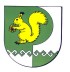 Собрание депутатов    муниципального образования  «Шоруньжинское сельское поселение» № 171«21 » июня  2019 годаФамилия,Адрес местаСведения оНаименование,ПредложенияДата,п/пимя,жительстваправоустанавливающих ОГРН, местои замечанияподписьотчество(регистрации)документах на объектынахождения,(принедвижимостиадрес (дляналичии),(земельные участки,юридическихдатаОКС, помещения) влиц)рожденияслучае, если участниками общественных обсуждений или публичных слушанийявляются лица, указанные в части 12 статьи 5.1 ГрК РФ1234567